Фото проверки питания от 07.03.2024г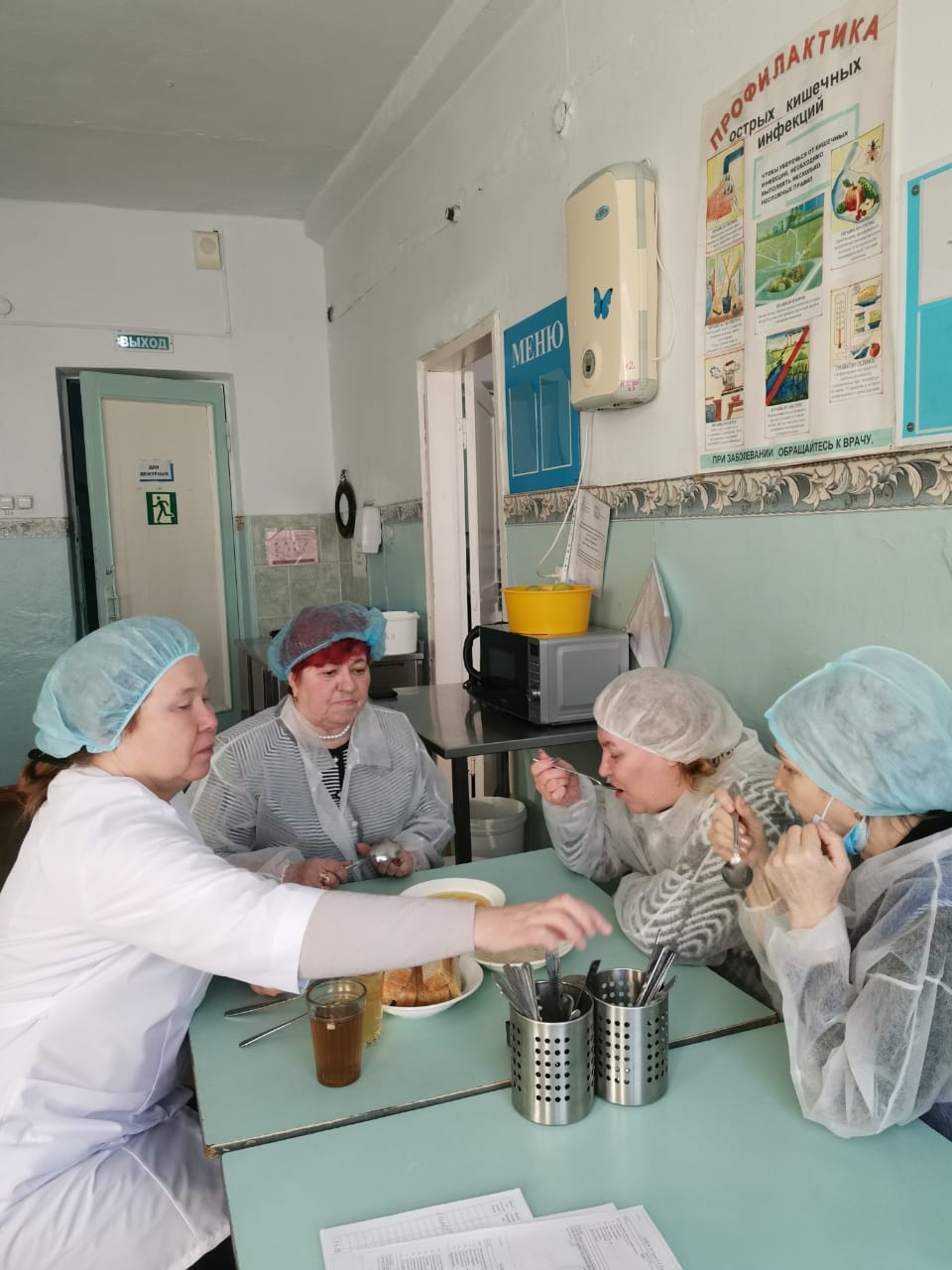 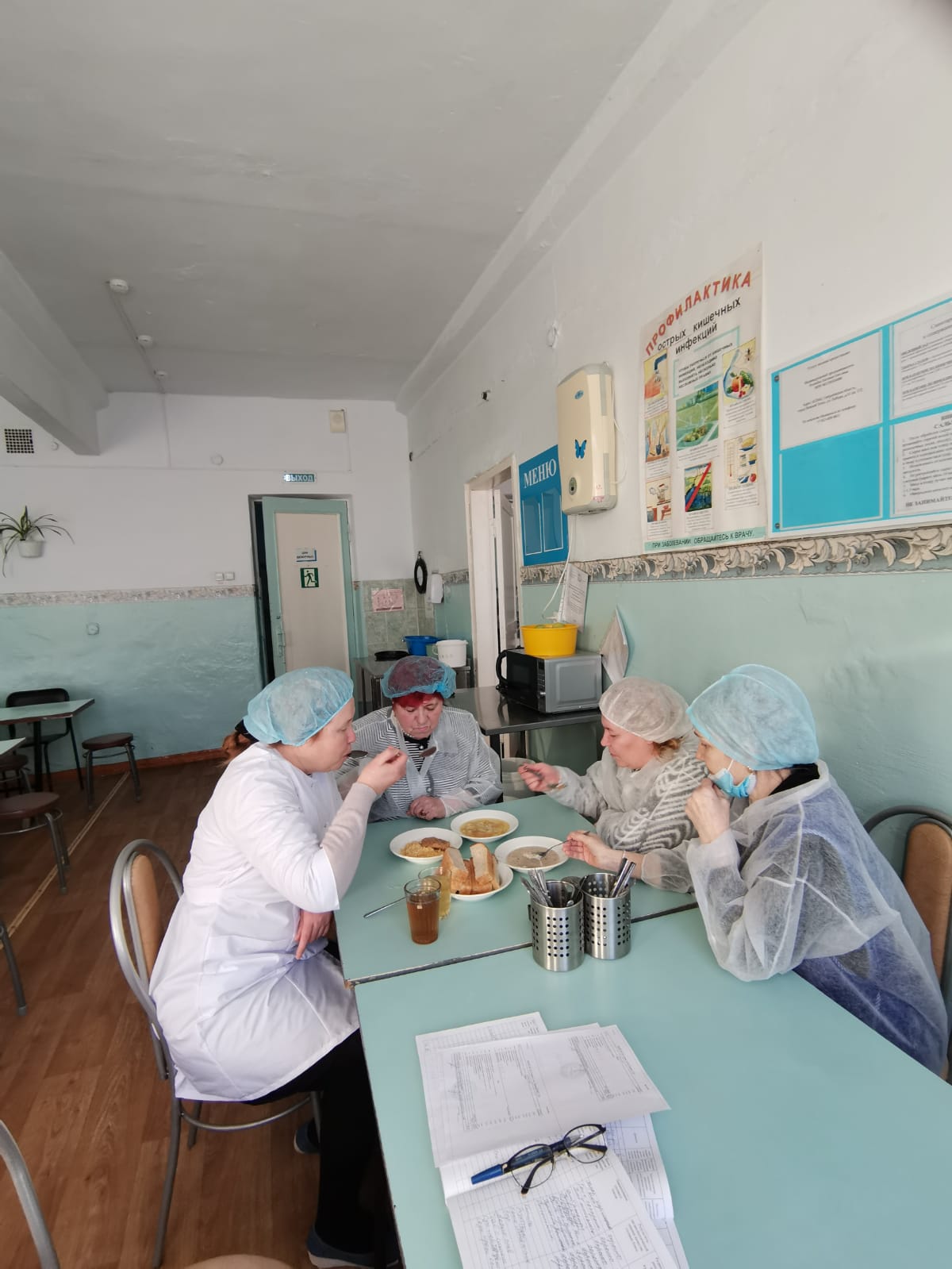 